Reading Comprehension – Our Beautiful Blue Planet 3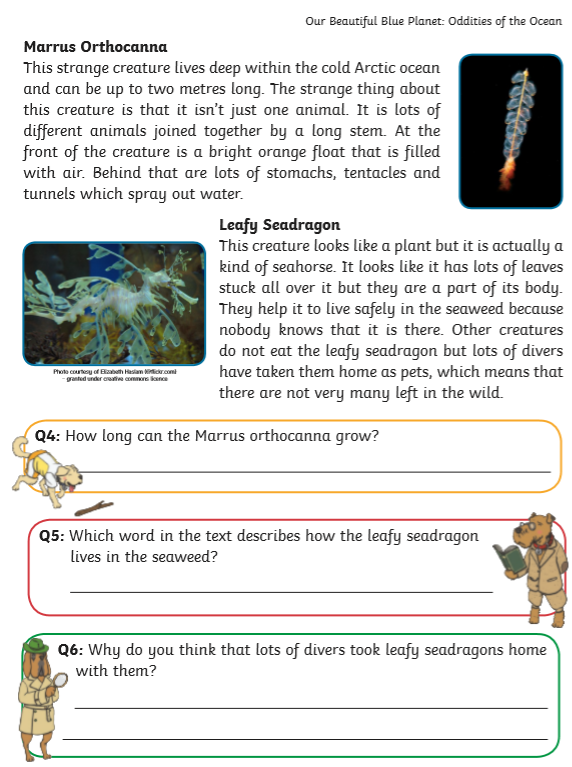 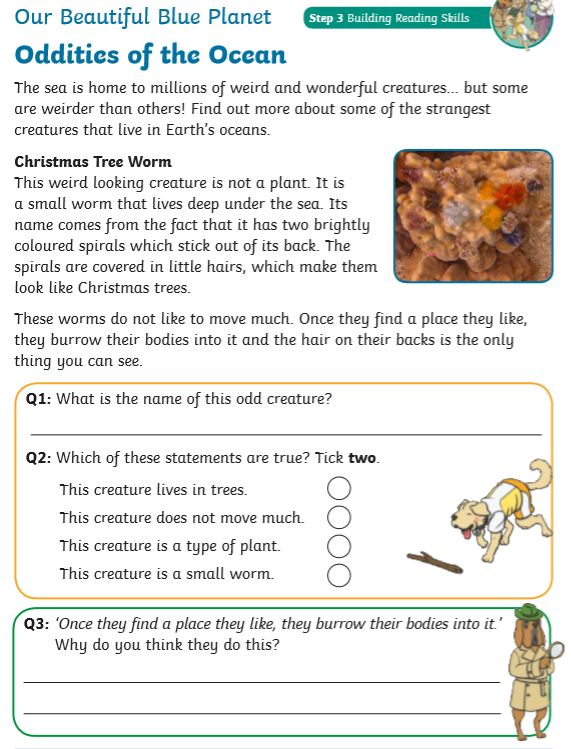 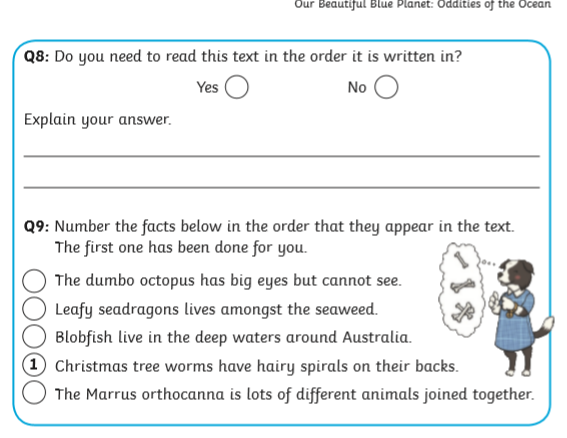 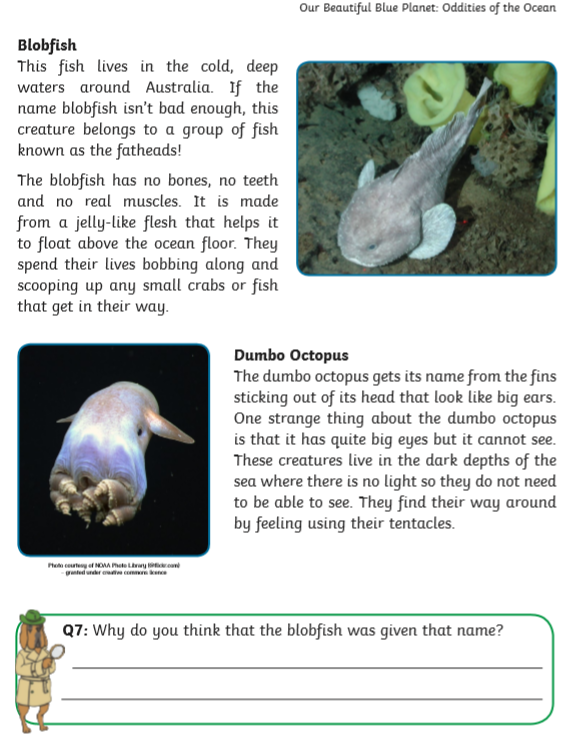 